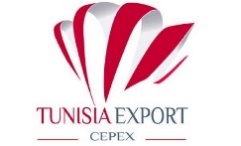 « Formulaire de participation »Mission de prospection et de DOOR to DOOR à Abidjan / Côte d’IvoireSecteur de la santé (Cliniques privées)Du 09 au 12 avril 2017 Nom & Prénom du délégué qui représentera l’entreprise à cette manifestation :…………………………………………………………………………………………………………………………………………………………………...…………………………………………………………………………………………………………………………………………………………………………...………Présentation de votre activité : …………………………………………………………………………………………………………………………………………………………………...…………………………………………………………………………………………………………………………………………………………………………...…………………………………………………………………………………………………………………………………………………………………………...…………………………………………………………………………………………………………………………………………………………………………...…………………………………………………………………………………………………………………………………………………………………………...………Contacts souhaités : …………………………………………………………………………………………………………………………………………………………………...…………………………………………………………………………………………………………………………………………………………………………...…………………………………………………………………………………………………………………………………………………………………………...…………………………………………………………………………………………………………………………………………………………………………...…………………………………………………………………………………………………………………………………………………………………………...………NB : Frais de participation : 1000 DT.Signature et cachet de l’entreprise Nom & Prénom:………………………………………………………………………………………………………………….…………………………………….Fonction:………………………………………………………………………………………………………………….…………………………………….Société:………………………………………………………………………………………………………………….…………………………………….Adresse:………………………………………………………………………………………………………………….…………………………………….Tél:………………………………………………………………………………………………………………….…………………………………….Fax:………………………………………………………………………………………………………………….…………………………………….E-mail:………………………………………………………………………………………………………………….…………………………………….Site Web:………………………………………………………………………………………………………………….…………………………………….